磯子区連合町内会長会２月定例会日時　令和５年２月17日（金）10：00会場　区総合庁舎７階　７０１・７０２号会議室○ 会長あいさつ○ 区長あいさつ警察・消防の議題１　磯子警察署（１）令和５年１月末の犯罪発生状況について磯子区内の犯罪発生件数は54件で、前年に比べ16件の増加となっています。特殊詐欺の被害件数は６件で、前年に比べ１件の増加となっています。２　磯子消防署（１）火災・救急状況について横浜市内の１月末までの火災発生件数は65件で、前年に比べ４件の増加となっています。磯子区内の火災発生件数は１件で、前年に比べ２件の減少となっています。救急出場件数は、区内全体では、1,035件で、前年に比べ46件増加となっています。市内全体では、22,108件で、前年に比べ1,941件の増加となっています。（２）家庭防災員制度の一部見直しについて　　 令和４年10月の定例会における「（仮称）よこはま防災パーク」の創設に関する情報提供のなかで、家庭防災員制度の見直しについて、検討を進めることを説明させていただきました。  このたび、定例会や地域の皆様から寄せられたご意見等を踏まえ、令和５年度以降の家庭防災員制度について、ご報告いたします。      なお、家庭防災員の研修については、３月にご案内します。○問合せ先磯子消防署総務・予防課予防係　担当：山下・山口　　　電話：７５３－０１１９　FAX：７５３－０１１９市連の報告１ 「横浜市中期計画2022～2025」の公表について（情報提供）　　　　令和４年12月23日に、横浜市会において「横浜市中期計画2022～2025」が、附帯意見を付して可決されました。区連会におかれましては、市民意見募集やパブリックコメントをはじめ、多大なるご協力・ご尽力に感謝申し上げます。　 中期計画については、１月20日に本市ホームページで公表し、「広報よこはま２月号」にも掲載いたしました。また、各区役所へは、閲覧用の冊子と、概要をわかりやすくまとめた配布用のリーフレットを配架しました。なお、御要望があれば、中期計画の内容について、政策局職員が各地区等へご説明に伺います。　　〇問合せ先政策局政策課　担当：多賀谷電話：６７１－２０１０　FAX：６６３－４６１３２　国際園芸博覧会について（情報提供）　　　本博覧会の概要とともに、２月８日に２０２７年国際園芸博覧会協会から、本博覧会の公式ロゴマーク最優秀作品、正式略称、博覧会開催に向け加速化する活動を牽引していく推進体制が発表されましたのでお知らせします。また、今後の機運醸成の取組についてご説明します。（１）テーマ　幸せを創る明日の風景～Scenery of the Future for Happiness～（２）開催期間2027年３月19日（金）～９月26日（日）（３）開催場所　旧上瀬谷通信施設（旭区・瀬谷区）　（４）博覧会区域　　　　約100ha（内、会場区域80ha）　　〇　問合せ先都市整備局　国際園芸博覧会推進課　担当：三浦電話：６７１－４６２７　FAX：２１２－１２２３３　令和５年民生委員・児童委員及び主任児童委員の欠員補充及び増員地区の候補者の推薦について　　   民生委員・児童委員及び主任児童委員の欠員等に伴い、関係する自治会町内会及び地区連合町内会におかれましては、推薦候補者選出へのご協力をお願いいたします。※令和５年は、『欠員地区及び増員が必要な地区のみ』の推薦となります。推薦時期により、令和５年７月１日付けまたは12月１日付けの委嘱となり、任期は次期一斉改選（令和７年11月30日）までとなります。（１）依頼事項ア　民生委員・児童委員、主任児童委員候補者の選定　     　　　イ　推薦準備会の開催　     　　　ウ　推薦書類の提出関係書類一式につきましては、該当する自治会町内会長様及び地区連合町内会長様へ個別に郵送いたします。なお、本市ホームページからもダウンロードできます。https://www.city.yokohama.lg.jp/kurashi/fukushi-kaigo/chiikifukushi/minsei/mj.html（２）問合せ先福祉保健課運営企画係　担当：川嶋・加藤　　　　電話：７５０－２４１１　FAX：７５０－２５４７区連の議題１　議題・依頼事項（１）「広報よこはま磯子区版」等に関することについてア　令和４年度　配布謝金支払に伴う書類提出依頼について令和４年度下半期（10月号～３月号）分の広報紙配布にかかる謝金をお支払いするため、配布報告書のご提出をお願いいたします。（ア）提出書類広報よこはま磯子区版等　配布報告書（イ）提出期限令和５年３月15日（水）（ウ）問合せ先区政推進課広報相談係　　担当：大熊、伊藤、長谷川電話：７５０－２３３５　FAX：７５０－２５３２イ　令和５年度の配布について令和５年度も「広報よこはま」、「県のたより」及び「ヨコハマ議会だより」について、各世帯への配布にご協力をお願いいたします。（ア）広報紙概要発行回数：毎月発行の12回（ヨコハマ議会だよりは、５月、７月、11月、２月の４回）配送方法：月末までに、配送業者を通じて送付します。配布時期：各世帯へ発行月の10日までに配布してください。（イ）配布謝金「広報よこはま」１部９円、「県のたより」１部８円、「ヨコハマ議会だより」１部４円（令和４年度と同額）（ウ）問合せ先区政推進課広報相談係　　担当：大熊、伊藤、長谷川電話：７５０－２３３５　FAX：７５０－２５３２（２）令和５年度磯子区地域の居場所づくり支援補助金の募集について　　　 磯子区内で空き家や空き店舗、住居の空き部屋等を活用した地域交流の場や居場所づくりを進める団体に対して、施設改修や活動のための補助金を交付します。　     ア　募集期間令和５年２月１日（水）～２月24日（金）　　　 イ　補助対象事業者居場所づくりを進める区民を含む複数人で組織される団体　　　 ウ　補助期間・補助上限額など（令和４年度と同様）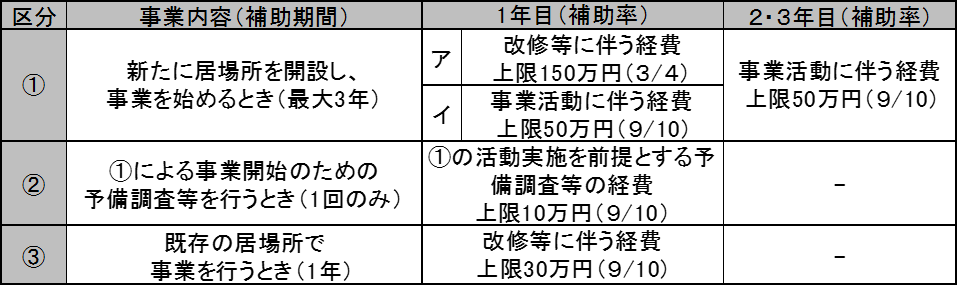 エ　申込・問合せ先地域振興課地域力推進担当　担当：石橋　　　電話：７５０－２３９８　FAX：７５０－２５３４（３）令和５年度磯子区環境行動推進功労者・功労団体表彰候補者の推薦について「ヨコハマ３Ｒ夢」の推進や、街の美化活動等に功績のあった個人又は団体に対し感謝の意を表すとともに、さらに積極的な３Ｒ推進・美化活動を助長するため、表彰を行っています。つきましては、各地区の対象者について、ご推薦をお願いいたします。ア　推薦対象：①個人②団体（地域住民で構成しているグループ、学校、企業）イ　推薦方法　 　推薦書にご記入いただき、返信用封筒にてご提出ください。ウ　推薦書の提出期限令和５年３月24日（金）エ　提出・問合せ先地域振興課資源化推進担当　担当：勝山、境　　 電話：７５０－２３９７　FAX：７５０－２５３４２　事務連絡（１）屛風浦駅運営方法の変更について　 京浜急行の一部駅においては、今後、スマートサポートシステム（遠隔監視・操作システム）を導入し、一部時間帯において、お客様の案内方法を変更する予定です。　 磯子区では、令和５年３月末より、屛風浦駅において導入を予定していますのでご案内します。ア　対象駅及び実施時期　 　　屛風浦駅 2023 年３月末（予定）イ　案内形態の変更平日・土休日ともに始発から７時00分まで上大岡駅からスマートサポートシステムを通じたご案内といたします。なお、７時00分から終電車までは従前どおり駅係員によりご案内いたしますが、窓口営業時間外は同システムを通じてご案内いたします。　　 　ウ　ご利用方法（ア）ご用の際は屛風浦駅設置の『モニターホン』にて駅係員をお呼び出し下さい。（イ）上大岡駅係員が必要に応じて遠隔操作によりご対応いたします。エ　 問合せ先　　　    【駅の運用や機器の取扱いに関する事項】　　　 　   　京浜急行電鉄　鉄道本部　運輸営業部　担当：髙橋・福田　　　　　    電話：２２５－９４６６　　　FAX:２２５－９４７３　　　    【京急の鉄道事業全般に関する事項】　　　　    　京浜急行電鉄　鉄道本部　鉄道統括部　担当：塚平　　　　    　電話：２２５－９４１０　　　FAX：２２５－９４１５（２）「特別市制度の実現に向けて～指定都市市長会シンポジウムin横浜～」について横浜市が実現を目指す新たな大都市制度「特別市」の必要性や、「特別市」の実現による効果などについて、市民の皆様に分かりやすくお知らせするため、指定都市市長会との共催によるシンポジウムを開催します。皆様のご参加をお待ちしています。ア　日時令和５年３月11日（土）15時30分～17時30分イ  場所慶應義塾大学 日吉キャンパス内　藤原洋記念ホールウ  定員300人（参加費無料）※申込者多数の場合は抽選エ  内容第１部　基調講演　「地方制度改革の歴史と展望」中川　貴元　さん（総務大臣政務官）　　　　 第２部　トークセッション　「特別市制度の実現に向けて」　　　　   （登壇者）山中　竹春      （横浜市長）辻󠄀　　琢也　さん（一橋大学教授）（ﾓﾃﾞﾚｰﾀｰ）石井　亮次　さん（フリーアナウンサー）オ　申込みウェブページまたはファクス(663-6561)でお申し込みください。詳細はチラシをご覧ください。    カ  問合せ先         政策局制度企画課　担当：橋本、木下　  電話：６７１－２９５２　FAX：６６３―６５６１（３）根岸住宅地区における土壌汚染概況調査の結果について　　 　根岸住宅地区における土壌汚染概況調査の結果についてご説明いたします。〇 問合せ先　　　 　【土壌汚染概況調査の結果について】　　　 　　南関東防衛局管理部施設管理課　電話：２１１－７１０５　FAX：６７１－１５６６　　　　　 南関東防衛局企画部地方調整課連絡調整室　　　　 　電話：２１１－７１３４　FAX：６６１－２１７７【根岸住宅地区の跡地利用計画について】政策局基地対策課　　　　　　 電話：６７１－２４７２　FAX：６６３－２３１８（４）水道局に寄せられる「不審者情報」について    横浜市内において、不審な漏水調査や水質検査に関する連絡が寄せられています。突然の訪問や電話で「水道局に依頼された」と言いながら、宅地内や床下の水道管  調査や水質検査を迫るものです。　　　 12月から１月については、磯子区では連絡が入っていませんが、栄区・戸塚区・    旭区・港北区・青葉区に集中しています。　     今後、磯子区に集中することが考えられます。その兆候が見えた場合には安全安心メール等で連絡させていただきますので、その際はご協力をよろしくお願いいたします。       また、チラシが必要な場合はご連絡をお願いいたします。 〇 問合せ先水道局洋光台水道事務所　担当：井田　　 電話：８３３－７４９１　FAX：８３１－０６７９（５）「いそご消費生活だより（区版）」の発行について磯子区消費生活推進員による広報紙「いそご消費生活だより」が発行されましたので、お知らせいたします。令和４年度に活動した内容や悪質商法に関する被害等について掲載されていますので、ご覧ください。〇　問合せ先　　　　 　 地域振興課地域活動係　担当：金澤、境　　　 　　 電話：７５０－２３９７　FAX：７５０－２５３４（６）「いそご保健活動推進員だより　第18号」の発行についてこの度、「令和４年度磯子区保健活動推進員だより」を発行いたしましたので、各自治会・町内会に１枚ずつお配りいたします。健康づくりに関する特集記事や、各地区の活動紹介が掲載されています。各自治会・町内会でご周知のほどよろしくお願いいたします。〇　問合せ先　　　  　　福祉保健課健康づくり係　担当：内藤　　　  　　電話：７５０－２４４５　FAX：７５０－２５４７３　区社会福祉協議会（１）令和５年度共同募金運動への協力依頼について　　　 令和５年度も、自治会町内会を通じた共同募金（戸別募金）にご協力くださいますようお願いいたします。　   なお、令和４年度の中間実績（令和４年12月31日現在）を別紙にて報告いたしますので、ご確認ください。ア　共同募金運動実施時期令和５年10月１日～12月31日イ　問合せ先磯子区社会福祉協議会　担当：山﨑　　 電話：７５１－０７３９　FAX：７５１－８６０８（２）「福祉いそご」第77号配布について「福祉いそご」第77号につきまして、「広報よこはま」３月号と同時に各自治会・町内会広報担当者様へ配送いたしますので、配布にご協力くださいますようお願いいたします。ア　配布時期広報よこはま３月号と同時配布イ　問合せ先磯子区社会福祉協議会　担当：片山　　電話：７５１－０７３９　FAX：７５１－８６０８４　その他（１）資料配布ア　汐見台自治会連合会だより　第415号イ　「スポGOMI大会in磯子」のご案内ウ  「大相撲春巡業横浜アリーナ場所」の開催についてエ　横浜市消費生活総合センター　月次相談リポート　 各自治会町内会に配布オ  横浜市における新型コロナウイルス感染症発生状況カ　横浜市インフルエンザ流行情報７号閉　会次回開催日：令和５年３月17日（金）　13：30　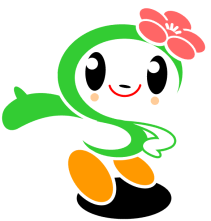 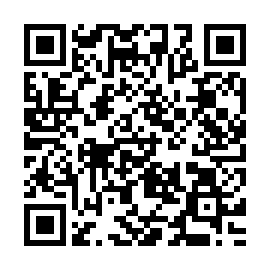 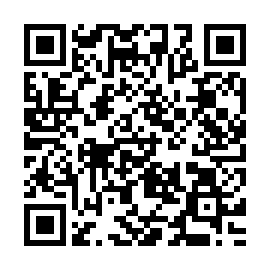 